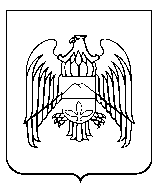 МИНИСТЕРСТВО ЭКОНОМИЧЕСКОГО РАЗВИТИЯ И ТОРГОВЛИКАБАРДИНО-БАЛКАРСКОЙ РЕСПУБЛИКИП Р И К А З  3 февраля 2012 года                     г. Нальчик 		 	                    №  22                                             О порядке определения видов и перечней особо ценного движимого имущества автономного или бюджетного учреждения Кабардино-Балкарской Республики, подведомственного Министерству экономического развития и торговли Кабардино-Балкарской РеспубликиВ соответствии с пунктом 4 постановления Правительства Российской Федерации от 26 июля 2010 года № 538 «О порядке отнесения имущества автономного или бюджетного учреждения к категории особо ценного движимого имущества», пунктом 2 Порядка определения видов особо ценного движимого имущества автономного и бюджетного учреждения Кабардино-Балкарской Республики, утвержденного постановлением Правительства Кабардино-Балкарской Республики от 13 мая 2011 года          № 128-ПП, п р и к а з ы в а ю:1. Утвердить:1.1. Виды особо ценного движимого имущества автономного или бюджетного учреждения Кабардино-Балкарской Республики, подведомственного Министерству экономического развития и торговли Кабардино-Балкарской Республики (далее - Министерство), согласно приложению № 1;1.2. Форму для ведения перечня особо ценного движимого имущества  автономного или бюджетного учреждения Кабардино-Балкарской Республики, подведомственного Министерству экономического развития и торговли Кабардино-Балкарской Республики на основании данных бухгалтерского учета учреждений в разрезе сведений о полном наименовании объекта, отнесенного в установленном порядке к особо ценному движимому имуществу, его балансовой стоимости, инвентарном номере, согласно приложению № 2;1.3. перечни особо ценного движимого имущества автономного или бюджетного учреждения Кабардино-Балкарской Республики, подведомственного Министерству экономического развития и торговли Кабардино-Балкарской Республики подлежат согласованию с Министерством экономического развития и торговли Кабардино-Балкарской Республики, для последующего направления в Министерство государственного имущества и земельных отношений Кабардино-Балкарской Республики.2. Руководителям автономных или бюджетных учреждений Кабардино-Балкарской Республики, подведомственных Министерству экономического развития и торговли Кабардино-Балкарской Республики:2.1. Ежегодно в сроки, установленные для сдачи годовой бюджетной отчетности, предоставлять перечни особо ценного движимого имущества в Министерство экономического развития и торговли Кабардино-Балкарской Республики в составе годовой отчетности.2.2. Ежеквартально до 15 числа следующего за отчетным кварталом, автономным или бюджетным учреждением Кабардино-Балкарской Республики, подведомственным Министерству экономического развития и торговли Кабардино-Балкарской Республики представлять в Министерство экономического развития и торговли КБР изменения, вносимые в перечни особо ценного движимого имущества, по форме согласно приложению № 3 к настоящему приказу.3. В случае создания бюджетного или автономного учреждения Кабардино-Балкарской Республики, подведомственного Министерству экономического развития и торговли Кабардино-Балкарской Республики путем изменения типа существующего учреждения, Министерство экономического развития и торговли КБР готовит перечень особо ценного движимого имущества в соответствии с пунктом 2 настоящего приказа.4. Решение об отнесении имущества к категории особо ценного движимого имущества принимается одновременно с принятием решений о закреплении указанного имущества за автономным или бюджетным учреждением Кабардино-Балкарской Республики, подведомственному Министерству экономического развития и торговли Кабардино-Балкарской Республики.Решение об исключении имущества из категории особо ценного движимого имущества бюджетного или автономного учреждения Кабардино-Балкарской Республики, подведомственного Министерству экономического развития и торговли Кабардино-Балкарской Республики принимается Министерством экономического развития и торговли КБР на основании ежегодных отчетов о деятельности бюджетных или автономных учреждений Кабардино-Балкарской Республики, подведомственных Министерству экономического развития и торговли Кабардино-Балкарской Республики и об использовании закрепленного за ними имущества, либо на основании предложений учреждений.5. Контроль за исполнением настоящего приказа оставляю за собой.Министр экономическогоРазвития и торговли КБР                                                                    А. МусуковСогласовано:Руководитель департамента электронных услуги систем управления:			                                                               М. ЧочаеваИ.о. начальника отдела правового обеспечения:           			                  Т. ИвановПриложение № 1к приказу Министерстваэкономического развития и торговлиКабардино-Балкарской Республикиот 3 февраля 2012года № 22ВИДЫ особо ценного движимого имущества автономного или бюджетного учреждения Кабардино-Балкарской Республики, подведомственного Министерству экономического развития и торговли Кабардино-Балкарской Республики 1. Движимое имущество, балансовая стоимость которого превышает 100 тысяч рублей.2. Иное движимое имущество, без которого осуществление автономным или бюджетным учреждением Кабардино-Балкарской Республики, подведомственного Министерству экономического развития и торговли Кабардино-Балкарской Республики, предусмотренных его уставом основных видов деятельности будет существенно затруднено. Приложение № 2к приказу Министерстваэкономического развития и торговлиКабардино-Балкарской Республикиот 3 февраля 2012года № 22СогласованМинистр экономическогоразвития и торговли КБР_____________ А.Т. Мусуковот ____________ 20__ г.ПЕРЕЧЕНЬособо ценного движимого имущества_________________________________(наименование учреждения)на «___» __________ 20__ г.    Исполнитель __________ (должность) Ф.И.О., тел.    Главный бухгалтер ________________ Ф.И.О., тел.    Руководитель _____________________ Ф.И.О.Приложение № 3к приказу Министерстваэкономического развития и торговлиКабардино-Балкарской Республикиот 3 февраля 2012года № 22СогласованМинистр экономическогоразвития и торговли КБР_____________ А.Т. Мусуковот ____________ 20__ г.ИЗМЕНЕНИЯ,вносимые в Перечень особо ценного движимого имущества_________________________________(наименование учреждения)на «___» __________ 20__ г.    Исполнитель __________ (должность) Ф.И.О., тел.    Главный бухгалтер ________________ Ф.И.О., тел.    Руководитель _____________________ Ф.И.О.N п/п Наименование     
объекта       Инвентарный  
(учетный)   
номер     Количество 
(шт.)    Балансовая   
стоимость   
(руб.)     1   2          3       4      5       Группа основных средств "Машины и оборудование"                          Группа основных средств "Машины и оборудование"                          Группа основных средств "Машины и оборудование"                          Группа основных средств "Машины и оборудование"                          Группа основных средств "Машины и оборудование"                          1.     -       2.     Итого: X          X       Группа основных средств "Транспортные средства"                          Группа основных средств "Транспортные средства"                          Группа основных средств "Транспортные средства"                          Группа основных средств "Транспортные средства"                          Группа основных средств "Транспортные средства"                          1.     2.     Итого: X          X       Группа основных средств "Производственный и хозяйственный инвентарь"     Группа основных средств "Производственный и хозяйственный инвентарь"     Группа основных средств "Производственный и хозяйственный инвентарь"     Группа основных средств "Производственный и хозяйственный инвентарь"     Группа основных средств "Производственный и хозяйственный инвентарь"     1.     2.     Итого: X          X       Группа основных средств "Прочие основные средства"                       Группа основных средств "Прочие основные средства"                       Группа основных средств "Прочие основные средства"                       Группа основных средств "Прочие основные средства"                       Группа основных средств "Прочие основные средства"                       1.     2.     Итого: X          X       Всего: X          X       N   
п/п  Наименование   
группы основных  
средств      Поступление (увеличение)Поступление (увеличение)Выбытие (уменьшение) Выбытие (уменьшение) N   
п/п  Наименование   
группы основных  
средств      Количество 
(шт.)    Балансовая
стоимость 
(руб.)  Количество
(шт.)   Балансовая
стоимость 
(руб.)  1   2        3      4     5     6     1.    Машины           и
оборудование      2.    Транспортные      
средства          3.    Производственный и
хозяйственный     
инвентарь         4.    Прочие    основные
средства          Всего:X        